                                                  FEEDBACK: Guía de autoaprendizaje  Inglés  3° Básico NAME:_...............................................................................................................................              3° Básico…………..I.- My first compositionExample:            -My name is Nina. I’m 9 years old.             My favorite animal is a crocodile.             It can swim.             It can´t fly.             It has got 4 short legs.             It has 1 long tail.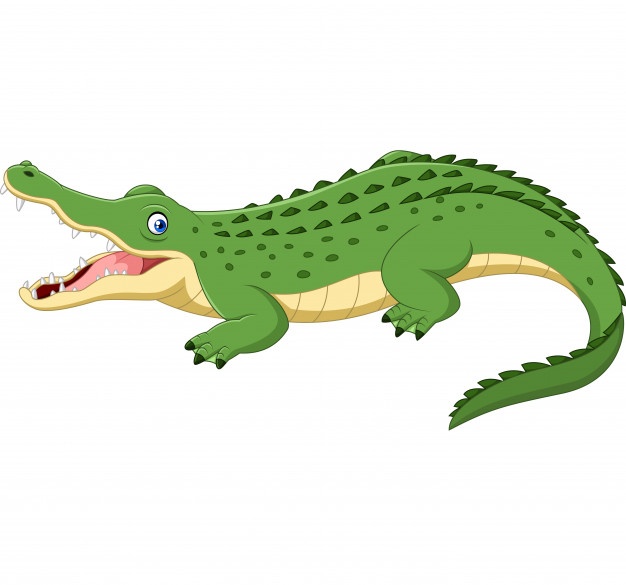 My name is _____Constanza____. I´m _10_ years old.My favorite animal is _____the elephant___.It   can _________walk______________________It   can´t _________fly_______________________It has got ________two big ears_______________It has ____________1 tail____________________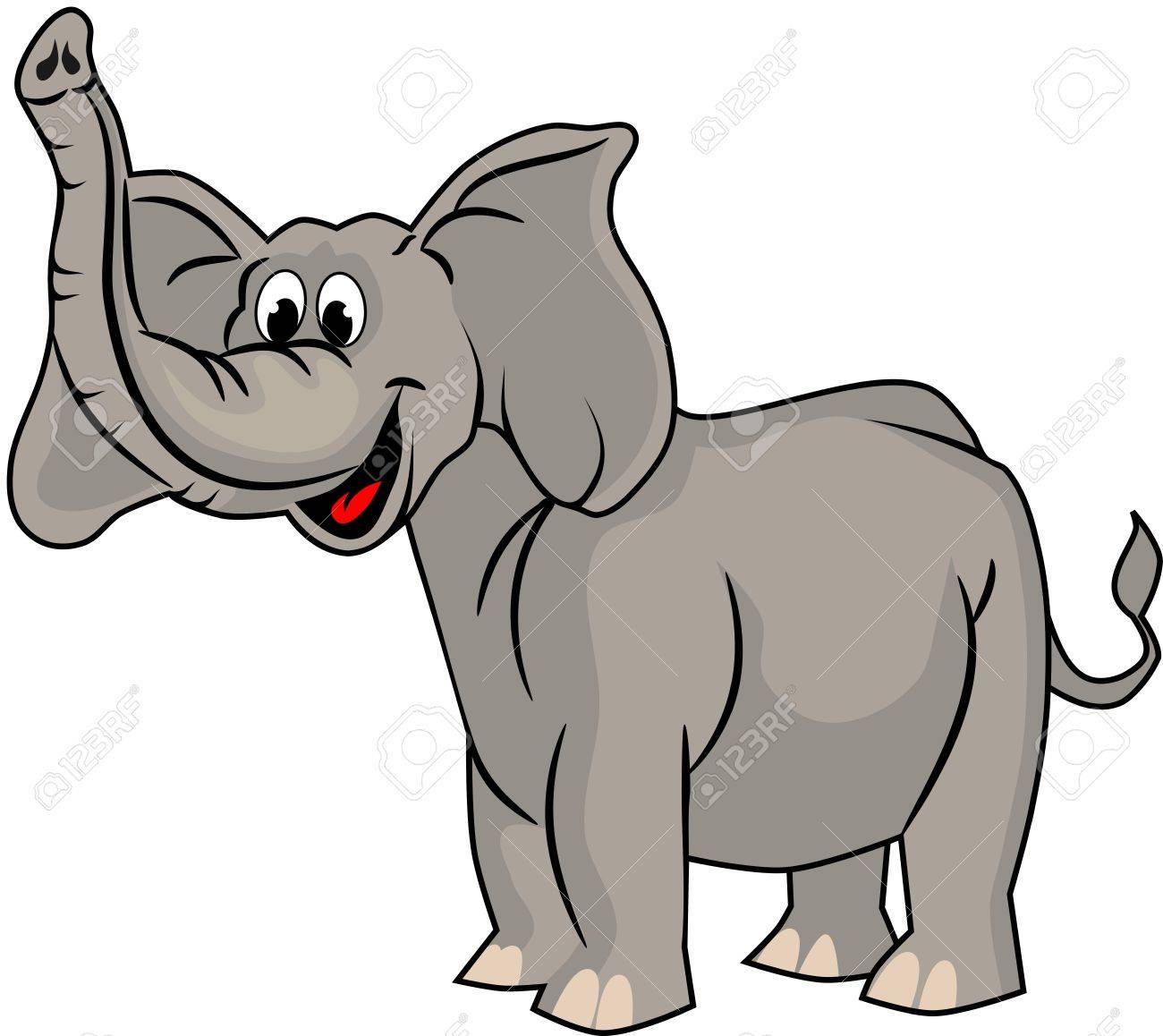 